Kosta objavljuje rođenje svoje mlađe sestre,Anabele NakićKosta objavljuje rođenje svoje mlađe sestre,Anabele NakićDATUM: [Datum], VREME: 3:47
TEŽINA: 3,8 kg, DUŽINA: 53 cmS ljubavlju, Marko, Ana, Kosta i AnabelaDATUM: [Datum], VREME: 3:47
TEŽINA: 3,8 kg, DUŽINA: 53 cmS ljubavlju, Marko, Ana, Kosta i Anabela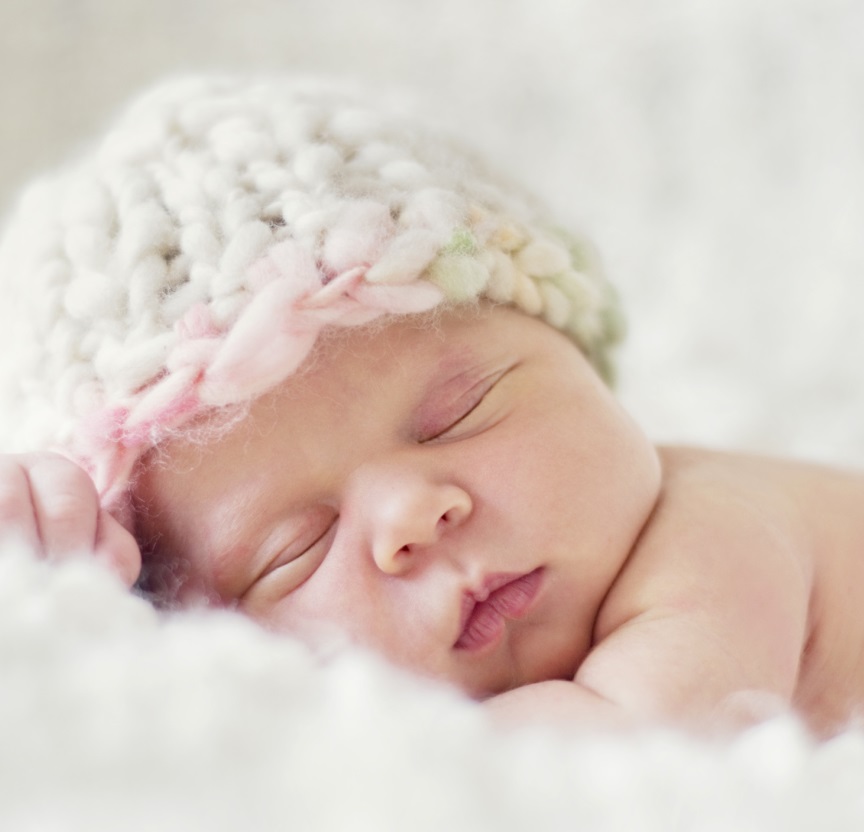 